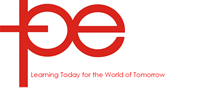 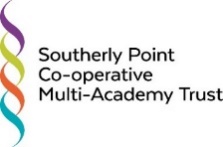 Tel: 01326 572998             E-mail: awilliams@parc-eglos.cornwall.sch.uk       Website: www.parc-eglos.cornwall.sch.ukNursery Teaching Assistant Start Date:  ASAPGrade:	   Scale 3: FTE £19,362 per annum / Actual Salary £8,116 hours per annumContract:     18.75 hours per week over 38 working weeks [Term Time Only] Parc Eglos School, part of Southerly Point Co-operative Multi-Academy Trust, are looking to appoint a enthusiastic and creative Nursery Assistant [Key Person] to join our Early Years team in the nursery.  As a member of our team you will be required to have had recent nursery experience in a Keyworker role, and knowledge of the EYFS. The minimum qualification required is Level 3 in Early Years. We are committed to Enabling Excellence Together within a values-driven ethos. For more details, please log on to the school website or contact awilliams@parc-eglos.cornwall.sch.ukPlease note we do not accept CVs and only applications submitted on an application form will be considered.Closing date: TBCInterviews: TBC	Southerly Point Co-operative Multi-Academy Trust is committed to safeguarding and promoting the welfare of children and young people.  DBS disclosure will be required at the enhanced level for all appointments.Southerly Point Co-operative Multi-Academy Trust is committed to having a workforce that promotes equality and celebrates diversity.Applicants are expected to familiarise themselves with our Safeguarding and Child Protection policy, which can be found via the following link:http://www.parc-eglos.cornwall.sch.uk/website/policies/327015 